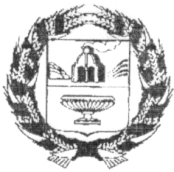 АДМИНИСТРАЦИЯ  ЖУЛАНИХИНСКОГО СЕЛЬСОВЕТАЗАРИНСКОГО  РАЙОНА АЛТАЙСКОГО  КРАЯП О С Т А Н О В Л Е Н И Е27.06.2023                                                                                                                 № 14                                                            	с. ЖуланихаВ соответствии со статьей 13 Федерального закона от  № 8-ФЗ «Об обеспечении доступа к информации о деятельности государственных органов и органов местного самоуправления», руководствуясь Уставом муниципального образования Жуланихинский сельсовет Заринского района Алтайского края                                             П О С Т А Н О В Л Я Ю:	1.  Отменить Постановление администрации Жуланихинского сельсовета от 19.03.2015 №14 «Об  утверждении  перечня информации  о деятельности органов местного самоуправления администрации Жуланихинского сельсовета, размещаемой в сети «Интернет» на официальном сайте администрации Заринского район 2. Постановление обнародовать в установленном порядке.3. Контроль за выполнением настоящего постановления оставляю за собой.Глава сельсовета                                                                              И.В.БондаренкоОб отмене постановления от 19.03.2015 №14 «Об  утверждении  перечня информации  о деятельности органов местного самоуправления администрации Жуланихинского сельсовета, размещаемой в сети «Интернет» на официальном сайте администрации Заринского района